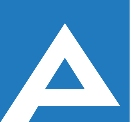 Agenţia Naţională pentru Ocuparea Forţei de MuncăCOMISIA DE CONCURS Lista candidaţilor care au promovat concursul pentru ocuparea funcţiilor publice vacante (08.02.2022)  Nr. d/oNume, PrenumeLocul pe care s-a plasat candidatulSpecialist principal,   Direcția Ocuparea Forței de Muncă mun. BălțiSpecialist principal,   Direcția Ocuparea Forței de Muncă mun. BălțiSpecialist principal,   Direcția Ocuparea Forței de Muncă mun. Bălți1.Iașan IngaI